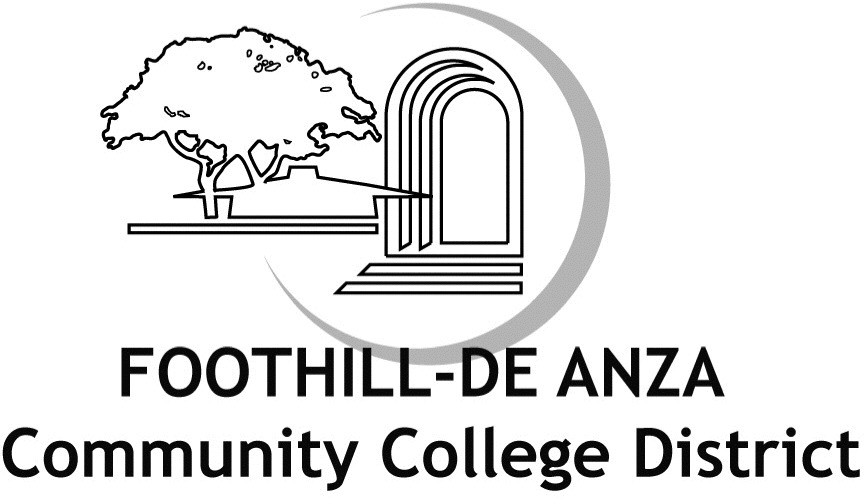 Book	Board PolicySection	Chapter 7 - Human Resources (including former Article 4 - Personnel) Title	Academic Employees (formerly Faculty Employees)Code	BP 7210 (formerly BP 4155)Status	Up For RevisionLegal	California Code of Regulations, Title 5, Section 51025 Education Code Sections 87400 et seq.Education Code Sections 87419.1 Education Code Sections 87482.8 Education Code Sections 87600 et seq.Adopted	November 21, 1962Last Revised	November 18, 1996Origin	Legally required - Reviewed by APM and CAC 5/22/2015. APM FA rep asked for opportunity to reword final paragraph over summer, but new language was not submitted.Office	Vice Chancellor Human ResourcesUpload	February 18, 2015Academic employees are all persons employed by the District in academic positions. Academic positions include every type of service, other than paraprofessional service, for which minimum qualifications have been approved by the Board of Governors for the California Community Colleges.Educational administrator means an administrator who is employed in an academic position designated by the governing board of the district as having direct responsibility for supervising the operation of or formulating policy regarding the instructional or student services program of the college or district. Educational administrators include, but are not limited to, chancellors, presidents, and other supervisory or management employees designated by the governing board as educational administrators.Faculty are those employees who are employed by the District in academic positions that are not designated as supervisory or management and for which minimum qualifications for service have been established. Faculty positions include, but are not limited to, instructors, librarians, counselors, professionals in health services, Disabled Students Programs and Services, and Extended Opportunity Programs and Services.Decisions regarding tenure of faculty shall be made in accordance with the evaluation procedures established in the collective bargaining agreement for the evaluation of probationary faculty and in accordance with the requirements of the Education Code. Tenure will be granted upon final approval of the Board of Trustees.The District may employ full-time or part-time temporary faculty from time to time as required by the interests of the District and in accordance with the requirements of the Education Code. The Board delegates authority to the Chancellor to determine the extent of the District’s needs for temporary faculty, and such hiring is in accordance with the District administrative hiring procedure.Notwithstanding this policy, the District shall comply with its goals under the Education Code regarding the ratio of full-time to part-time faculty to be employed by it and for making progress toward the standard of 75% of total faculty work load hours taught by full-time faculty.(Note:  The following existing language is not part of the CCLC template.)A)  A full time faculty member is one who is employed to perform a full load of instruction, counseling or direct assistance with learning resources.  In addition to classroom instruction, counseling or student and learning resource services, full time faculty are expected to hold regularly scheduled office hours, participate in the governance of the college/district and provide service to the Foothill‑De Anza community as well as other related professional activities including but not limited to curriculum planning, professional growth activities, and participation in student activities as appropriate.B)  A part time faculty member is one who is employed for less than 60% 67 percent of the annual load of scheduled duties (assigned teaching, counseling, or librarianship) for a full time faculty member having comparable duties.Terms and conditions of faculty employment are negotiated with the Foothill‑De Anza Faculty Association.Education Code Sections 87000 et seq., 87400 et seq., 87419.1, 87600 et seq., 87482.8California Code of Regulations Title 5, Section 51025Approved 11/21/62Amended 4/6/64; 2/3/75; 6/28/76; 11/18/96